Звук [ш], буквы Ш, ш. Задачи: способствовать различению звука [ш] и буквы ш; формировать фонематический слух через работу со звуком [ш]; развивать связную речь учащихся.ХОД УРОКАI. Организационный моментII. Актуализация ранее изученного1. Итак, урок у нас с вами сегодня необычный. Хотите узнать, что нас на нем ждет? Тогда вам необходимо подняться вот по этой лесенке и двери  на наш урок будут открыты.Игра «Какая буква лишняя?»Работа учащихся с веером букв.2. Что за праздник изображен?Конечно, все вы с нетерпением ждете этот праздник. А без кого не проходит этот праздник?
Так может нам поторопить их и пойти на встречу Деду Морозу и Снегурочке? Пойдем? Тогда вставайте и в путь!Песня «Вместе весело шагать»3. На доске  изображения: шуба, шапка, шарф.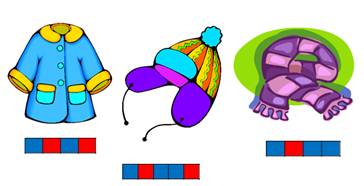 – Как можно эти предметы назвать одним словом?
– Что еще общего в произношении этих слов?III. Постановка цели и темы урока– Предлагаю сделать остановку и  разгадать загадку звука Ш. Ну что, приступим?IV. Работа над новым материалом1. Слого-звуковой анализ слов.1 ряд – шуба
2 ряд – шарф
3 ряд – шапкаПроверка схемы слов.Вывод: согласный, твердый, глухой.2. Знакомство с буквой– Звук[ш] обозначается буквой Ш,ш Выступление подготовленной ученицы:Посмотри на букву Ш –
Буква очень хороша,
Потому что из нее
Можно сделать Е и Ё. (наглядно показывает)3. Конструирование буквы Ш .– Я думаю, вам стоит поближе познакомиться с этой буквой.Работа в парах.Конструирование из спичек, проволоки, бумаги, при помощи рук, карандашей.– Вижу, что вы познакомились с буквой Ш.  А с другими буквами вы хорошо знакомы? Вот сейчас я и проверю!4. Игра «Угадай букву» (письмо на спине)Отгадывающие показывают букву веером букв.5. Микроитог– С какой новой буквой мы сегодня познакомились?
– Что вы о ней знаете?6. Чтение слогов– Знаю, что Дед Мороз решил подарить вам свои разноцветные снежинки. Но они немного расшалились. Давайте их поймаем, прочитав на них слоги. Слайд 67. Игра «Снежки»– Мы с вами собрали достаточно снежинок для того, чтобы получились снежки. Поиграем в снежки? Но игра необычная. Вам необходимо собрать снежки со слогами к соответствующей схеме. Командир каждой группы обсуждает с вами собранные вами снежки и подходящие приклеивает в соответствующий снежный ком.8. Работа по учебнику. 1) Работа с иллюстрацией.Азбука  стр.141
Рассмотрите рисунок на этом развороте. Назовите только те предметы в названии, которых присутствует звук Ш (шатер, чаша, шуты, ковш, шаровары, подушка, волшебник)Что вы знаете об этом звуке?2) Работа с текстомЧтение текста (птичий базар)
Чтение текста «ручейком».
Работа над содержанием.
– О каком времени года идет речь?
– Куда пошли дети?
– Что они собирали?Физминутка Перечитайте еще раз текст и простым карандашом подчеркните  встречающуюся вам букву Ш. Проверка. Пошли шишки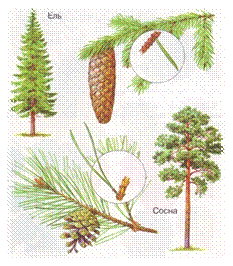 3) Работа по развитию речи.– Какие шишки вы знаете?
– Чем отличаются сосновые шишки от еловых?
(объяснение учителя с опорой на иллюстрацию)
– А какие еще шишки бывают?4) Давайте поговорим о слове шишкиРазделите слово на слоги.
Назовите гласный в первом слоге.
Какую букву вы видите в первом слоге?
Какой звук слышите?
Почему? (Обсуждение)Правило: ШИ пиши с буквой И.V. Обобщение1. Секреты какой буквы мы сегодня узнали?
Что вы знаете об этой букве?2. Самооценка– Оцените свою работу на уроке на оценочной линеечке.VI. Итог– Урок подходит к концу. Вы замечательно работали. Скажите, успели  ли мы встретить Деда Мороза и Снегурочку? Вы расстроились?
Не расстраивайтесь, ведь Новый год еще не наступил.. – Смотрите, к нам спешит снеговик. Это же личный почтальон Деда Мороза! Значит он помнит о вас! Это нам прислал Дедушка Мороз за активную работу на уроке!